Месопотамија – тест1. Међурјечје између река Тигар и Еуфрат још се назива    Азија            Сумер                  Месопотамија                     Вавилониа2. Прве државе на тлу Месопотамије су:    Сумер                Еуфрат              Акад                 Персија3. Јужни део Месопотамије звао се _____________.4. Сумерци су населили _____ (страна света) Месопотамије.5. Сумерци су се бавили: трговином               занатством               ловом                       земљорадњом            риболовом6. Најзначајнији градови Сумераца су: Урук             Лагош                   Лагс                        Ур                      Асирија7. Најважнији и најбогатији град Мезопотамије био је: Урук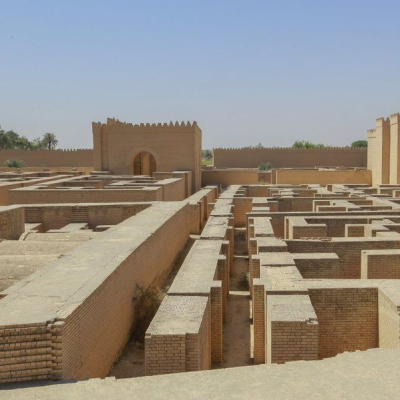  Ур                Урук            Ашур                         Бабилон8. Египат још називамо и: "дар Тигриса"                        "дар Нила"                       "дар Еуфрата"9. На врху меsопотамске пирамиде власти налазили су се: писари сељаци                     краљеви                богови заштитници10. Како се зове грађевина приказана на слици?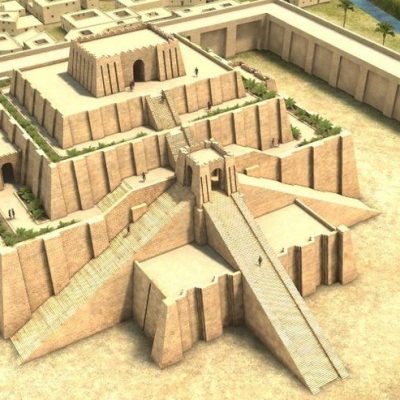  пирамида                храм                            звездарница                            зигурат11. У сумерском друштву највиши слој били су: лекари                учитељи                         свештеници12. У сумарском друштву најнижи слојеви друштва били су __________.13. Који је вавилонски владар први записао законе? Хамураби                       Набукодоносор                           Менес                       Асурбанипал14. Акађани су живели на северу Месопотамије. Владар Саргин I (24. впне) успео је да покори Сумерце и Тако уједини Меспотамију. нетачно                     тачно15. Хамурабијев законик је имао _____ члана.16. Мезопотамско писмо зове се: клинасто                    алфабетско                         хијератско                    демотско17. Прво писмо на свету изумели су? Египћани                     Хетити                      Акађани                     Сумерани18. Први познати законик на свету је: Јустинијанов кодекс                                     Грађански законик Хамурабијев законик                                   Закони 12 плоча19. Хамурабијев је законик: сликовни извор                        усмена предаја                    писани извор                     материјални извор20. Сумерани су живели у: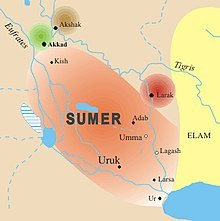  градовима републикама                            градовима државама21. Асирија је била у долини средњег тока Еуфрата. нетачно                     тачно22. Нова престоница Асирије био је град _________.23. Важан владар Асирије био је Саргон. нетачно              тачно24. Персијанци су насељавали подручје данашњег Ирана и њихов главни град је био Нинива Вавилон Персеполис Асирија25. Персија је била једна од најмоћнијих држава на Старом _____.